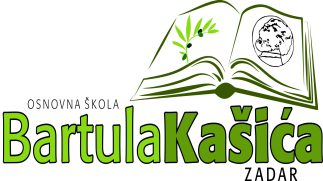 REPUBLIKA HRVATSKAOŠ BARTULA KAŠIĆA Bribirski prilaz 2 ,23 000 ZadarTel:023/321 -397  Fax:023/323-620Email: ured@os-bkasica-zadar.skole.hrWEB stranica Škole: http://www.os-bkasica-zadar.skole.hr/ KLASA: 003-06/21-01/04URBROJ: 2198/04-20-21-02Zadar, 31.ožujka 2021.g.Na temelju stavka 12. članka 10. Zakona o pravu na pristup informacijama („Narodne Novine“, broj: 25/13, 85/15) objavljuje se:Obavijest o Zaključcima sa 54. sjednice Školskog odbora OŠ Bartula Kašića održane dana 31. ožujka 2021. godine u prostorijama Škole uz pridržavanje svih epidemioloških mjera sa početkom u 18,45 sati 	Nazočni članovi odbora su jednoglasno usvojili dnevni red sjednice koji se sastojao od  slijedećih točaka:1.Usvajanje zapisnika sa prethodne sjednice2. Davanje prethodne suglasnosti za zasnivanje radnog odnosa na radnom mjestu:- spremačice  na neodređeno puno radno vrijeme-školskog majstora-ložača centralnog grijanja na neodređeno puno radno vrijeme-učitelja informatike na određeno nepuno radno vrijeme – nestručna zamjena-učitelja informatike na određeno puno radno vrijeme – nestručna zamjena3.Usvajanje izmjena I dopuna Plana nabave 2021.godinuNa sjednici Školskog odbora zaključeno je sljedeće:-donosi se Odluka o usvajanju Zapisnika sa prethodne sjednice- Daje se jednoglasno prethodna suglasnost na prijedlog Ravnateljice o zasnivanju radnog odnosa   sa:1.Nikolinom Krajinović, VSS, mag. pedagogije i mag.španjloskog jezika i književnosti na radnom mjestu učiteljice informatike na određeno puno radno vrijeme od 40 sati ukupne strukture tjednoga radnog vremena (nestručna zamjena)2. Marijom Mandićem, VSS, dipl.ekonomist sa polozenom pedagoškom grupom predmeta na radnom mjestu učitelja informatike na određeno nepuno radno vrijeme od 32 sata ukupne strukture tjednoga radnog vremena (nestručna zamjena)3.Ankom Verunicom, NKV, na radnom mjestu spremačice na neodređeno puno radno vrijeme od 40 sati ukupne strukture tjednog radnog vremena 4.Milivojem Diklanom, SSS, strojarski tehničar sa položenim stručnim ispitom za ložača centralnog grijanja, na radnom mjestu  školskog majstora- ložača centralnog grijanja na neodređeno puno radno vrijeme od 40 sati ukupne strukture tjednog radnog vremena-Donosi se Odluka o donošenju prvih izmjena (rebalansa)  Plana nabave za 2021.godinu Predsjednik ŠOMilorad Petričević